
РЕСПУБЛИКА ДАГЕСТАН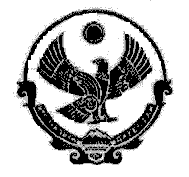 _______..______АДМИНИСТРАЦИЯ ГОРОДСКОГО ОКРУГА«ГОРОД КАСПИЙСК»368300 г. Каспийск, ул. Орджоникидзе, 12, тел. 8 (246)5-14-11 сайт: www.kaspiysk.org, e-mail: kasp.info@yandex.ru№  214				                              «13»       03     2019г.«О разграничении полномочий по участию в профилактике терроризма, а также минимизации и (или) ликвидации последствий его проявлений, предусмотренных статьей 5.2 Федерального закона от 06 марта 2006 года № 35-ФЗ "О противодействии терроризму” в Администрации городского округа «город Каспийск».В соответствии с Федеральным законом от 6 октября 2003 г. №131-Ф3 "Об общих принципах организации местного самоуправления в Российской Федерации", Федеральным законом от 25 июля 2002 г. №114-ФЗ "О противодействии экстремистской деятельности", Федеральным законом от 6 марта 2006 г. № 35-ФЗ "О противодействии терроризму", руководствуясь статьями  ???  Устава администрации городского округа «город Каспийск»,ПОСТАНОВЛЯЕТ:1.Утвердить полномочия по участию в профилактике терроризма, а также минимизации и (или) ликвидации последствий его проявлений, предусмотренных статьей 5.2 Федерального закона от 06 марта 2006 года № 35-ФЗ "О противодействии терроризму" в администрации городского округа «город Каспийск»: 1.1. Собрание депутатов городского округа «город Каспийск»: 1) в пределах своей компетенции принимает нормативные правовые акты по вопросам участия в профилактике терроризма и экстремизма, а также в минимизации и (или) ликвидации последствий проявлений терроризма и экстремизма в границах городского округа «город Каспийск». 1.2. Глава  городского округа «город Каспийск»: 1) принимает правовые акты по вопросам участия в профилактике терроризма и экстремизма, а также в минимизации и (или) ликвидации последствий проявлений терроризма и экстремизма в границах городского округа «город Каспийск»; 2) является председателем Антитеррористической комиссии  в городском округе «город Каспийск». Утверждает состав комиссий, положения о комиссиях, регламент работы комиссий. Утверждает Планы работы комиссий на предстоящий год; 3) утверждает ежегодный План мероприятий по противодействию терроризму на территории городского округа «город Каспийск». 1.3. Администрация городского округа «город Каспийск» (отраслевые и функциональные органы, структурные подразделения Администрации городского округа «город Каспийск»): 1) в пределах своей компетенции принимает правовые акты по вопросам участия в профилактике терроризма и экстремизма, а также в минимизации и (или) ликвидации последствий проявлений терроризма и экстремизма в границах городского округа «город Каспийск»; 2) принимает решения о создании Антитеррористической комиссии в городском округе «город Каспийск»,  а также рабочих групп в составе  комиссии. Утверждает состав комиссий, положения о комиссиях, регламент работы комиссий; 3) предусматривает ежегодно при подготовке проекта бюджета городского округа «город Каспийск» на очередной финансовый год финансирование мероприятий по профилактике терроризма и экстремизма, а также минимизации и (или) ликвидации последствий проявлений терроризма и экстремизма; 4) принимает решения в пределах своей компетенции по вопросам участия в профилактике терроризма и экстремизма, а также в минимизации и (или) ликвидации последствий проявлений терроризма и экстремизма во взаимодействии с правоохранительными органами, организациями всех форм собственности, общественными объединениями на территории городского округа «город Каспийск»; 5) принимает меры к выполнению Плана мероприятий по обеспечению безопасности при установлении уровней террористической опасности на территории городского округа «город Каспийск»; 6) осуществляет разработку, реализацию и оценку эффективности муниципальных программ в сфере профилактики терроризма и экстремизма, а также минимизации и (или) ликвидации последствий проявлений терроризма и экстремизма на территории городского округа «город Каспийск»; 7) принимает меры к выполнению ежегодного Плана мероприятий по противодействию терроризму на территории городского округа «город Каспийск»; 8) принимает меры в части, касающейся выполнения протокольных поручений Антитеррористической комиссии в городском округе «город Каспийск»; 9) привлекает муниципальные учреждения, организации всех форм собственности, общественные организации и объединения в пределах их компетенции к проведению мероприятий по профилактике терроризма и экстремизма, а также минимизации и (или) ликвидации последствий проявлений терроризма и экстремизма на территории городского округа «город Каспийск»; 10) проводит проверки антитеррористической защищенности объектов, находящихся в собственности городского округа «город Каспийск»; 11) разрабатывает и обеспечивает реализацию мер, направленных на обеспечение антитеррористической защищенности, муниципальных объектов, в том числе: а) мест массового пребывания людей; б) мест (зданий, сооружений), предназначенных для проведения мероприятий с массовым пребыванием людей; 12) принимает участие в комиссионных обследованиях объектов организаций всех форм собственности, осуществляющих свою деятельность на территории городского округа «город Каспийск», включая потенциальных объектов террористических посягательств,  расположенные в границах городского округа «город Каспийск», на предмет их защищенности от террористических и экстремистских угроз; 13) разрабатывает и вносит предложения для принятия мер, направленных на обеспечение антитеррористической защищенности, объектов расположенных на территории городского округа «город Каспийск», в том числе: а) потенциальных объектов террористических посягательств; б) государственных образовательных организаций; в) государственных медицинских учреждений; г) организаций, предприятий и учреждений всех форм собственности, находящихся на территории городского округа «город Каспийск»; 14) принимает меры к обеспечению безопасности при организации и проведении мероприятий с массовым пребыванием людей на территории городского округа «город Каспийск»; 15) принимает участие в антитеррористических учениях на территории городского округа «город Каспийск», направленных на отработку взаимодействия территориальных органов Федеральных органов исполнительной власти, органов государственной власти Республики Дагестан и органов местного самоуправления городского округа «город Каспийск» при осуществлении мер по противодействию терроризму, в том числе по минимизации и (или) ликвидации последствий его проявлений; 16) осуществляет постоянный сбор информации о действующих на территории городского округа «город Каспийск» национально-культурных, религиозных и иных общественных объединениях граждан, неформальных объединениях молодежи; 17) изучает политические, социально-экономические, межнациональные, межконфессиональные и иные процессы на территории городского округа «город Каспийск», оказывающие влияние на ситуацию в области противодействия терроризму и экстремизму; 18) обеспечивает наличие и функционирование контентной фильтрации, блокирующей доступ к Интернет-ресурсам экстремистской и террористической направленности в компьютерных классах муниципальных образовательных учреждений; 19) проводит информирование населения городского округа «город Каспийск» через системы оповещения и средства массовой информации об угрозах террористического и экстремистского характера, а также о принятых в связи с этим мерах; 20) организует и проводит информационно-пропагандистские мероприятия, направленные на раскрытие сущности и разъяснение общественной опасности терроризма, оказание позитивного воздействия на граждан городского округа «город Каспийск» с целью формирования у них неприятия идеологии терроризма, обучение населения городского округа «город Каспийск» формам и методам предупреждения террористических угроз, порядку действий при их возникновении (разработка и распространение учебно-методических пособий, памяток, листовок, размещение актуальной тематической информации в местных средствах массовой информации, в том числе на официальных информационных сайтах); 21) привлекает для консультационной работы должностных лиц и специалистов различных отраслей деятельности по необходимым направлениям профилактики терроризма и экстремизма, в том числе по минимизации и (или) ликвидации последствий его проявлений; 22) осуществляет организационно-техническое и материальное обеспечение деятельности Антитеррористической комиссии в городском округе «город Каспийск». Предоставляет для работы в составе указанной комиссии секретаря; 23) осуществляет иные полномочия в решении данного вопроса местного значения, предусмотренные Федеральными законами, Законами Республики Дагестан, а также нормативными правовыми актами Собрания депутатов городского округа «город Каспийск», главы городского округа «город Каспийск». 2. Организации всех форм собственности (далее - организации) в границах городского округа «город Каспийск»: 1) назначают в подчиненных подразделениях работников, ответственных за организацию и проведение работы по профилактике терроризма и экстремизма, а также минимизации и (или) ликвидации последствий его проявлений; 2) принимают меры к антитеррористической защищенности подчиненных объектов; 3) в пределах своей компетенции принимают участие в профилактике терроризма и экстремизма, а также в минимизации и (или) ликвидации последствий его проявлений в границах городского округа «город Каспийск»; 4) принимают меры в части, касающейся выполнения протокольных поручений Антитеррористической комиссии в городском округе «город Каспийск»; 5) организуют обучение (инструктажи) подчиненных работников мерам по профилактике терроризма и экстремизма, а также минимизации и (или) ликвидации последствий его проявлений; 6) принимают участие в антитеррористических учениях (тренировках) на территории городского округа «город Каспийск» в рамках своей компетенции и полномочий; 7) при организации массовых мероприятий принимают меры к обеспечению безопасности таких мероприятий. 3. Государственное бюджетное учреждение здравоохранения Республики Дагестан  "Каспийская ЦГБ" организует и проводит работу по оказанию медицинской помощи лицам, пострадавшим в результате террористического акта, и лицам, участвующим в его пресечении, проведении аварийно-спасательных работ, в границах городского округа «город Каспийск». 4. Территориальные органы федеральных органов исполнительной власти, осуществляющих свою деятельность на территории городского округа «город Каспийск»: 1) осуществляют свою профессиональную деятельность в порядке, предусмотренном законодательством Российской Федерации; 2) входят в состав и участвуют на постоянной основе в работе Антитеррористической комиссии в городском округе «город Каспийск». Вносят предложения в решение комиссий; 3) согласовывают паспорта безопасности объектов, расположенных на территории городского округа «город Каспийск»; 4) проводят совместное комиссионное обследование антитеррористической защищенности мест, предназначенных для проведения массовых мероприятий, в период подготовки и проведения мероприятий с массовым пребыванием людей; 5) участвуют совместно с другими уполномоченными на то организациями в границах городского округа «город Каспийск» в обеспечении безопасности общественно политических, религиозных и иных массовых мероприятий, проводимых на территории городского округа «город Каспийск»; 6) организовывают и проводят антитеррористические учения (тренировки) на территории городского округа «город Каспийск», направленные на отработку взаимодействия территориальных органов Федеральных органов исполнительной власти, органов государственной власти Республики Дагестан и органов местного самоуправления городского округа «город Каспийск» при осуществлении мер по противодействию терроризму, в том числе по минимизации и (или) ликвидации последствий его проявлений; 7) вносят в органы местного самоуправления городского округа «город Каспийск», муниципальные учреждения, организации всех форм собственности, расположенные на территории городского округа «город Каспийск», предложения по совершенствованию антитеррористической и антиэкстремистской деятельности. 5. Управление по делам гражданской обороны и чрезвычайным ситуациям Администрации городского округа «город Каспийск»: 1) организует выполнение мероприятий в области профилактики терроризма, а также в минимизации и (или) ликвидации последствий проявлений терроризма в границах городского округа «город Каспийск»; 2) осуществляет ведение номенклатурных дел: - документы об антитеррористической деятельности на территории городского округа «город Каспийск»;- документы о работе Антитеррористической комиссии в городском округе «город Каспийск»; 3) проводит сбор информации, необходимой для подготовки проектов нормативных правовых актов, участвует в разработке проектов нормативных правовых актов по профилактике терроризма в границах городского округа «город Каспийск»; 4)  принимает участие в выполнении Плана мероприятий по обеспечению безопасности при установлении уровней террористической опасности на территории городского округа «город Каспийск»;5) принимает меры в части, касающейся выполнения протокольных поручений Антитеррористической комиссии в городского округа «город Каспийск»; 6) осуществляет взаимодействие с отраслевыми и функциональными органами, структурными подразделениями Администрации городского округа «город Каспийск», муниципальными учреждениями, организациями всех форм собственности по вопросам исполнения мероприятий по профилактике терроризма, а также минимизации и (или) ликвидации последствий проявлений терроризма на территории городского округа «город Каспийск»; 7) принимает участие в проверках антитеррористической защищенности объектов, находящихся в собственности городского округа «город Каспийск», а также в комиссионных обследованиях объектов организаций всех форм собственности, осуществляющих свою деятельность на территории городского округа «город Каспийск», включая потенциальные объекты террористических посягательтсв, расположенные в границах городского округа «город Каспийск», на предмет их защищенности от террористических угроз; 8) осуществляет информирование населения городского округа «город Каспийск» по вопросам противодействия терроризму, поведения в условиях возникновения чрезвычайной ситуации, возникшей в результате террористического акта; 9) производит сбор информации, необходимой для проведения мониторинга ситуации в сфере противодействия терроризму на территории городского округа «город Каспийск». 6. Координаторами по вопросам участия органов местного самоуправления городского округа «город Каспийск» в профилактике терроризма и экстремизма, а также в минимизации и (или) ликвидации последствий проявлений терроризма и экстремизма являются: 1) по участию в профилактике терроризма, а также в минимизации и (или) ликвидации последствий проявлений терроризма - глава городского округа «город Каспийск» Абдулаев М.С. 2) по участию в профилактике экстремизма - заместитель главы администрации  по общественной безопасности городского округа «город Каспийск» Махмудов Р.Д. 7. Органам местного самоуправления городского округа «город Каспийск» в срок до 31 декабря 2019 года: 1) предусмотреть дополнения в положения структурных подразделений Администрации городского округа «город Каспийск» о включении мероприятий по участию в профилактике терроризма, минимизации и ликвидации его последствий; 2) включить мероприятия по участию в профилактике терроризма, минимизации и ликвидации его последствий в положении об отделах, а также должностных инструкциях. 8. Руководителям муниципальных предприятий и учреждений, в срок до 31 декабря 2019 года включить мероприятия по участию в профилактике терроризма, минимизации и ликвидации его последствий в положения и Уставы, а также в должностные инструкции сотрудников, отвечающих за данное направление. 9. Разместить настоящее постановление на официальном сайте городского округа «город Каспийск». 10. Контроль над исполнением настоящего постановления оставляю за собой.         Глава  городского округа «город Каспийск»		   		                               М.С. АбдулаевИсп.  Рук. аппарата АТК___________  Муртазалиев М.К.Согласовано: зам. главы администрации___________	Махмудов Р.Д.                       Нач.юр.отдела___________  Магомедов Р.А.                      Руководитель аппарата  ___________ Л.А. Гасанбекова 
РЕСПУБЛИКА ДАГЕСТАН_______..______АДМИНИСТРАЦИЯ ГОРОДСКОГО ОКРУГА«ГОРОД КАСПИЙСК»368300 г. Каспийск, ул. Орджоникидзе, 12, тел. 8 (246)5-14-11 сайт: www.kaspiysk.org, e-mail: kasp.info@yandex.ru№  _____				                              «___ » ____________2019г.«О разграничении полномочий по участию в профилактике терроризма, а также минимизации и (или) ликвидации последствий его проявлений, предусмотренных статьей 5.2 Федерального закона от 06 марта 2006 года № 35-ФЗ "О противодействии терроризму” в Администрации городского округа «город Каспийск».В соответствии с Федеральным законом от 6 октября 2003 г. №131-Ф3 "Об общих принципах организации местного самоуправления в Российской Федерации", Федеральным законом от 25 июля 2002 г. №114-ФЗ "О противодействии экстремистской деятельности", Федеральным законом от 6 марта 2006 г. № 35-ФЗ "О противодействии терроризму", руководствуясь п. 8 статьи 7 Устава  городского  округа «город Каспийск», Администрация городского округа «город Каспийск», ПОСТАНОВЛЯЕТ:1.Утвердить полномочия по участию в профилактике терроризма, а также минимизации и (или) ликвидации последствий его проявлений, предусмотренных статьей 5.2 Федерального закона от 06 марта 2006 года № 35-ФЗ "О противодействии терроризму" в администрации городского округа «город Каспийск»:  1.1. Глава  городского округа «город Каспийск»: 1) принимает правовые акты по вопросам участия в профилактике терроризма и экстремизма, а также в минимизации и (или) ликвидации последствий проявлений терроризма и экстремизма в границах городского округа «город Каспийск»; 2) является председателем Антитеррористической комиссии  в городском округе «город Каспийск». Утверждает состав комиссий, положения о комиссиях, регламент работы комиссий. Утверждает Планы работы комиссий на предстоящий год; 3) утверждает ежегодный План мероприятий по противодействию терроризму на территории городского округа «город Каспийск». 1.2. Администрация городского округа «город Каспийск» (отраслевые и функциональные органы, структурные подразделения Администрации городского округа «город Каспийск»): 1) в пределах своей компетенции принимает правовые акты по вопросам участия в профилактике терроризма и экстремизма, а также в минимизации и (или) ликвидации последствий проявлений терроризма и экстремизма в границах городского округа «город Каспийск»; 2) принимает решения о создании Антитеррористической комиссии в городском округе «город Каспийск»,  а также рабочих групп в составе  комиссии. Утверждает состав комиссий, положения о комиссиях, регламент работы комиссий; 3) предусматривает ежегодно при подготовке проекта бюджета городского округа «город Каспийск» на очередной финансовый год финансирование мероприятий по профилактике терроризма и экстремизма, а также минимизации и (или) ликвидации последствий проявлений терроризма и экстремизма; 4) принимает решения в пределах своей компетенции по вопросам участия в профилактике терроризма и экстремизма, а также в минимизации и (или) ликвидации последствий проявлений терроризма и экстремизма во взаимодействии с правоохранительными органами, организациями всех форм собственности, общественными объединениями на территории городского округа «город Каспийск»; 5) принимает меры к выполнению Плана мероприятий по обеспечению безопасности при установлении уровней террористической опасности на территории городского округа «город Каспийск»; 6) осуществляет разработку, реализацию и оценку эффективности муниципальных программ в сфере профилактики терроризма и экстремизма, а также минимизации и (или) ликвидации последствий проявлений терроризма и экстремизма на территории городского округа «город Каспийск»; 7) принимает меры к выполнению ежегодного Плана мероприятий по противодействию терроризму на территории городского округа «город Каспийск»; 8) принимает меры в части, касающейся выполнения протокольных поручений Антитеррористической комиссии в городском округе «город Каспийск»; 9) привлекает муниципальные учреждения, организации всех форм собственности, общественные организации и объединения в пределах их компетенции к проведению мероприятий по профилактике терроризма и экстремизма, а также минимизации и (или) ликвидации последствий проявлений терроризма и экстремизма на территории городского округа «город Каспийск»; 10) проводит проверки антитеррористической защищенности объектов, находящихся в собственности городского округа «город Каспийск»; 11) разрабатывает и обеспечивает реализацию мер, направленных на обеспечение антитеррористической защищенности, муниципальных объектов, в том числе: а) мест массового пребывания людей; б) мест (зданий, сооружений), предназначенных для проведения мероприятий с массовым пребыванием людей; 12) принимает участие в комиссионных обследованиях объектов организаций всех форм собственности, осуществляющих свою деятельность на территории городского округа «город Каспийск», включая потенциальных объектов террористических посягательств,  расположенные в границах городского округа «город Каспийск», на предмет их защищенности от террористических и экстремистских угроз; 13) разрабатывает и вносит предложения для принятия мер, направленных на обеспечение антитеррористической защищенности, объектов расположенных на территории городского округа «город Каспийск», в том числе: а) потенциальных объектов террористических посягательств; б) государственных образовательных организаций; в) государственных медицинских учреждений; г) организаций, предприятий и учреждений всех форм собственности, находящихся на территории городского округа «город Каспийск»; 14) принимает меры к обеспечению безопасности при организации и проведении мероприятий с массовым пребыванием людей на территории городского округа «город Каспийск»; 15) принимает участие в антитеррористических учениях на территории городского округа «город Каспийск», направленных на отработку взаимодействия территориальных органов федеральных органов исполнительной власти, органов государственной власти Республики Дагестан и органов местного самоуправления городского округа «город Каспийск» при осуществлении мер по противодействию терроризму, в том числе по минимизации и (или) ликвидации последствий его проявлений; 16) осуществляет постоянный сбор информации о действующих на территории городского округа «город Каспийск» национально-культурных, религиозных и иных общественных объединениях граждан, неформальных объединениях молодежи; 17) изучает политические, социально-экономические, межнациональные, межконфессиональные и иные процессы на территории городского округа «город Каспийск», оказывающие влияние на ситуацию в области противодействия терроризму и экстремизму; 18) обеспечивает наличие и функционирование контентной фильтрации, блокирующей доступ к Интернет-ресурсам экстремистской и террористической направленности в компьютерных классах муниципальных образовательных учреждений; 19) проводит информирование населения городского округа «город Каспийск» через системы оповещения и средства массовой информации об угрозах террористического и экстремистского характера, а также о принятых в связи с этим мерах; 20) организует и проводит информационно-пропагандистские мероприятия, направленные на раскрытие сущности и разъяснение общественной опасности терроризма, оказание позитивного воздействия на граждан городского округа «город Каспийск» с целью формирования у них неприятия идеологии терроризма, обучение населения городского округа «город Каспийск» формам и методам предупреждения террористических угроз, порядку действий при их возникновении (разработка и распространение учебно-методических пособий, памяток, листовок, размещение актуальной тематической информации в местных средствах массовой информации, в том числе на официальных информационных сайтах); 21) привлекает для консультационной работы должностных лиц и специалистов различных отраслей деятельности по необходимым направлениям профилактики терроризма и экстремизма, в том числе по минимизации и (или) ликвидации последствий его проявлений; 22) осуществляет организационно-техническое и материальное обеспечение деятельности Антитеррористической комиссии в городском округе «город Каспийск». Предоставляет для работы в составе указанной комиссии секретаря; 23) осуществляет иные полномочия в решении данного вопроса местного значения, предусмотренные федеральными законами, законами Республики Дагестан, а также нормативными правовыми актами Собрания депутатов городского округа «город Каспийск»,  Администрации городского округа «город Каспийск», главы городского округа «город Каспийск». 2. Организации всех форм собственности (далее - организации) в границах городского округа «город Каспийск»: 1) назначают в подчиненных подразделениях работников, ответственных за организацию и проведение работы по профилактике терроризма и экстремизма, а также минимизации и (или) ликвидации последствий его проявлений; 2) принимают меры к антитеррористической защищенности подчиненных объектов; 3) в пределах своей компетенции принимают участие в профилактике терроризма и экстремизма, а также в минимизации и (или) ликвидации последствий его проявлений в границах городского округа «город Каспийск»; 4) принимают меры в части, касающейся выполнения протокольных поручений Антитеррористической комиссии в городском округе «город Каспийск»; 5) организуют обучение (инструктажи) подчиненных работников мерам по профилактике терроризма и экстремизма, а также минимизации и (или) ликвидации последствий его проявлений; 6) принимают участие в антитеррористических учениях (тренировках) на территории городского округа «город Каспийск» в рамках своей компетенции и полномочий; 7) при организации массовых мероприятий принимают меры к обеспечению безопасности таких мероприятий. 3.  Территориальные органы федеральных органов исполнительной власти, осуществляющих свою деятельность на территории городского округа «город Каспийск»: 1) осуществляют свою профессиональную деятельность в порядке, предусмотренном законодательством Российской Федерации; 2) входят в состав и участвуют на постоянной основе в работе Антитеррористической комиссии в городском округе «город Каспийск». Вносят предложения в решение комиссий; 3) согласовывают паспорта безопасности объектов, расположенных на территории городского округа «город Каспийск»; 4) проводят совместное комиссионное обследование антитеррористической защищенности мест, предназначенных для проведения массовых мероприятий, в период подготовки и проведения мероприятий с массовым пребыванием людей; 5) участвуют совместно с другими уполномоченными на то организациями в границах городского округа «город Каспийск» в обеспечении безопасности общественно политических, религиозных и иных массовых мероприятий, проводимых на территории городского округа «город Каспийск»; 6) организовывают и проводят антитеррористические учения (тренировки) на территории городского округа «город Каспийск», направленные на отработку взаимодействия территориальных органов Федеральных органов исполнительной власти, органов государственной власти Республики Дагестан и органов местного самоуправления городского округа «город Каспийск» при осуществлении мер по противодействию терроризму, в том числе по минимизации и (или) ликвидации последствий его проявлений; 7) вносят в органы местного самоуправления городского округа «город Каспийск», муниципальные учреждения, организации всех форм собственности, расположенные на территории городского округа «город Каспийск», предложения по совершенствованию антитеррористической и антиэкстремистской деятельности. 4. МКУ Управление по делам гражданской обороны и чрезвычайным ситуациям  Администрации городского округа «город Каспийск»: 1) организует выполнение мероприятий в области профилактики терроризма, а также в минимизации и (или) ликвидации последствий проявлений терроризма в границах городского округа «город Каспийск»; 2) осуществляет ведение номенклатурных дел: - документы об антитеррористической деятельности на территории городского округа «город Каспийск»;- документы о работе Антитеррористической комиссии в городском округе «город Каспийск»; 3) проводит сбор информации, необходимой для подготовки проектов нормативных правовых актов, участвует в разработке проектов нормативных правовых актов по профилактике терроризма в границах городского округа «город Каспийск»; 4)  принимает участие в выполнении Плана мероприятий по обеспечению безопасности при установлении уровней террористической опасности на территории городского округа «город Каспийск»;5) принимает меры в части, касающейся выполнения протокольных поручений Антитеррористической комиссии в городского округа «город Каспийск»; 6) осуществляет взаимодействие с отраслевыми и функциональными органами, структурными подразделениями Администрации городского округа «город Каспийск», муниципальными учреждениями, организациями всех форм собственности по вопросам исполнения мероприятий по профилактике терроризма, а также минимизации и (или) ликвидации последствий проявлений терроризма на территории городского округа «город Каспийск»; 7) принимает участие в проверках антитеррористической защищенности объектов, находящихся в собственности городского округа «город Каспийск», а также в комиссионных обследованиях объектов организаций всех форм собственности, осуществляющих свою деятельность на территории городского округа «город Каспийск», включая потенциальные объекты террористических посягательств, расположенные в границах городского округа «город Каспийск», на предмет их защищенности от террористических угроз; 8) осуществляет информирование населения городского округа «город Каспийск» по вопросам противодействия терроризму, поведения в условиях возникновения чрезвычайной ситуации, возникшей в результате террористического акта; 9) производит сбор информации, необходимой для проведения мониторинга ситуации в сфере противодействия терроризму на территории городского округа «город Каспийск». 5. Координаторами по вопросам участия органов местного самоуправления городского округа «город Каспийск» в профилактике терроризма и экстремизма, а также в минимизации и (или) ликвидации последствий проявлений терроризма и экстремизма являются: 1) по участию в профилактике терроризма, а также в минимизации и (или) ликвидации последствий проявлений терроризма - глава городского округа «город Каспийск». 2) по участию в профилактике экстремизма - заместитель главы администрации  по общественной безопасности городского округа «город Каспийск». 6. Органам местного самоуправления городского округа «город Каспийск» в срок до 30  июня 2019 года: 1) предусмотреть дополнения в положения структурных подразделений Администрации городского округа «город Каспийск» о включении мероприятий по участию в профилактике терроризма, минимизации и ликвидации его последствий; 2) включить мероприятия по участию в профилактике терроризма, минимизации и ликвидации его последствий в положении об отделах, а также должностных инструкциях. 7. Руководителям муниципальных предприятий и учреждений, в срок до 30 июня 2019 года включить мероприятия по участию в профилактике терроризма, минимизации и ликвидации его последствий в положения и Уставы, а также в должностные инструкции сотрудников, отвечающих за данное направление. 8. Разместить настоящее Постановление на официальном сайте городского округа «город Каспийск». 9. Контроль за исполнением пунктов 6 и 7 настоящего Постановления возложить на курирующих заместителей главы администрации  городского округа «город Каспийск».10.Контроль за исполнением настоящего Постановления возложить на заместителя главы администрации  городского округа «город Каспийск» Махмудова Р.Д.         Глава  городского округа «город Каспийск»		   		                               М.С. АбдулаевИсп.  Рук. аппарата АТК___________  Муртазалиев М.К.Согласовано: зам. главы администрации___________	Махмудов Р.Д.                       Нач.юр.отдела___________  Магомедов Р.А.                      Рук. аппарата  администрации___________ Л.А. Гасанбекова ПОСТАНОВЛЕНИЕПОСТАНОВЛЕНИЕ